Комитет по стандартам ВОИС (КСВ)Седьмая сессияЖенева, 1 – 5 июля 2019 г.Отчет о ходе выполнения ЗадачИ № 51Документ подготовден руководителем Целевой группы по ведомственному досьеВВЕДЕНИЕ	На своей возобновленной четвертой сессии, состоявшейся в марте 2016 г., Комитет по стандартам ВОИС (КСВ) учредил Целевую группу по ведомственному досье для выполнения задачи № 51: «Подготовить рекомендацию в отношении ведомственного досье патентных документов, выданных национальным или региональным патентным ведомством, с целью предоставить другим патентным ведомствам и иным заинтересованным сторонам возможность оценить полноту своих фондов опубликованных патентных документов»(см. пункт 122 (e) документа CWS/4BIS/16). Руководителем Целевой группы было назначено Европейское патентное ведомство (ЕПВ).	На своей пятой сессии в 2017 г. КСВ утвердил новый стандарт ВОИС ST.37: «Рекомендация в отношении ведомственного досье опубликованных патентных документов» и перенес вопрос о Приложениях III и IV к стандарту, которые еще не были готовы, на рассмотрение следующей, шестой сессии КСВ (см. пункт 61 документа CWS/5/22.). В связи с этим КСВ переформулировал описание задачи № 51 следующим образом: «Подготовить и представить на рассмотрение шестой сессии КСВ в 2018 г. приложение III "XML-схема (XSD)" и приложение IV "Определение типа данных (DTD)" к стандарту ВОИС ST.37 "Рекомендация в отношении ведомственного досье опубликованных патентных документов"»	На своей шестой сессии в 2018 г. КСВ утвердил новую версию стандарта ВОИС ST.37: версию 1.1, включающую принятые новые Приложения III и IV, основанные на стандартах ST.96 и ST.36, соответственно.  В связи с этим КСВ уточнил описание задачи № 51 следующим образом: «Обеспечить необходимый пересмотр и обновление стандарта ВОИС ST.37».  Версия 1.1 стандарта ST.37 была опубликована в декабре 2018 г. вместе со ссылками на новые файлы XSD и DTD на сайте ВОИС, чтобы дать ведомствам ИС (ВИС) возможность проверки правильности составления XML-документов их ведомственных досье.	Кроме того, на своей шестой сессии КСВ утвердил макет Портала ведомственных досье и призвал членов Комитета представить информацию о методах работы их ВИС, включая форматы данных, и планы относительно распространения их ведомственных досье.  КСВ просил Секретариат разослать циркулярное письмо, в котором ВИС было бы предложено распространять информацию об их ведомственных досье, а также просил его опубликовать ответы на это циркулярное письмо на Портале ведомственных досье на веб-сайте ВОИС (см. пункты 117 - 120 документа CWS/6/34.)ОТЧЕТ О ХОДЕ РАБОТЫ	В ходе шестой сессии КСВ Целевая группа по ведомственному досье провела очную встречу в Женеве 18 октября 2018 г.  Целевая группа обсудила макет, подготовленный для Портала ведомственных досье на сайте ВОИС, способы направления ведомствами ИС этой информации, а также планы всех участвующих ВИС в отношении проведения этой работы.  Многие ВИС выразили озабоченность по поводу того, что в случае представления их ведомственных досье в формате XML они будут иметь слишком большой объем, и заявили, что могут предоставить эти массивы данных только в формате .TXT.  Участники согласились, что для них будет представлять интерес информация об объеме файла, объеме охваченного материала и планируемой периодичности обновления.	После принятия этого решения Секретариат направил ведомствам ИС формальную просьбу о предоставлении их ведомственных досье, разослав циркулярное письмо C.CWS-111.  В качестве окончательного срока предоставления данных указано начало февраля 2019 г.	В общей сложности массивы данных ведомственных досье, соответствующие стандарту ST.37, в Международное бюро направили 18 ведомств ИС. Большинство массивов было направлено в формате .TXT, но пять ведомств ИС представили свои массивы данных в виде XML-документов.  Ряд других ведомств ИС также заявили о намерении в будущем предоставлять информацию в таком формате.  Кроме того, большинство ведомств ИС одновременно представили файлы определений, в которых указан в общем виде объем охваченного ведомственным досье материала, а также свои «дорожные карты» их обновления в будущем.	Фонд этих файлов был опубликован на веб-портале ведомственных досье на сайте ВОИС в апреле 2019 г.  Ниже приводится ссылка на Портал ведомственных досье: https://www.wipo.int/standards/en/authority_file.html	Международное бюро рекомендует всем ВИС, которые не приняли участия в первом этапе публикации, направить ему свои массивы данных ведомственных досье, когда они будут готовы это сделать, или, в качестве альтернативы, представить дорожную карту с указанием соответствующих планов. 	Когда несколько ВИС перешли на стандарт ВОИС ST.37, они отметили ряд моментов, касающихся Приложений III и IV к стандарту ВОИС ST.37. Целевая группа по ведомственному досье проанализировала эти вопросы и направила на рассмотрение и утверждение настоящей сессии предложение о пересмотре основного текста стандарта и Приложений III и IV.   Кроме того, Международное бюро проверило описания всех XML-элементов, содержащихся в Приложении III к стандарту ВОИС ST.37 и предлагает принять иную редакцию этих описаний, с тем, чтобы повысить их ценность для составителей материалов по ведомственным досье (см. документ CWS/7/17).ВЕДОМСТВЕННОЕ ДОСЬЕ PCT	Международное бюро публикует ведомственное досье публикаций в рамках Договора о патентной кооперации в PATENTSCOPE с апреля 2018 г., начав эту публикацию еще до принятия стандарта ВОИС ST.37.  Файловый формат этого ведомственного досье не соответствует рекомендациям стандарта ВОИС ST.37.	В рамках соблюдения стандарта ВОИС ST.37 Международное бюро подготовит до конца 2019 г ведомственное досье как в формате .TXT, предусмотренном стандартом ST.37, так и в существующем формате, с тем, чтобы обеспечить переход клиентов на новый формат, предусмотренный стандартом ST.37.  С 1 января 2020 г. Международное бюро будет готовить ведомственное досье публикаций PCT только в формате, предусмотренном стандартом ST.37.	КСВ предлагается: 	(a)	принять к сведению содержание настоящего документа; 	(b)	рекомендовать членам Комитета участвовать в проекте подготовки ведомственных досье, предоставляя массивы данных собственных ведомственных досье в порядке, указанном в пункте 9 выше; и(c)	принять к сведению план Международного бюро в отношении ведомственного досье PCT, упомянутый в пункте 12 выше.[Конец документа]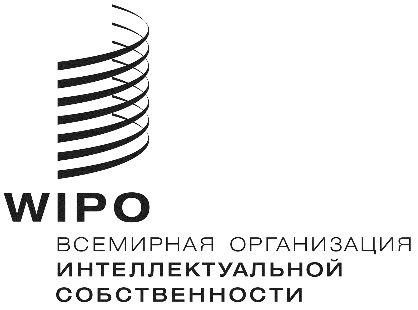 RCWS/7/16CWS/7/16CWS/7/16Оригинал:  английский Оригинал:  английский Оригинал:  английский ДАТА:  14 мая 2019 г. ДАТА:  14 мая 2019 г. ДАТА:  14 мая 2019 г. 